UMOWA Nr CeZ/…./2023w Warszawie pomiędzy:Skarbem Państwa - Centrum e-Zdrowia, z siedzibą w Warszawie, ul. Stanisława Dubois 5A, 00-184 Warszawa, posiadającym REGON 001377706, NIP: 525-15-75-309, zwanym dalej „Zamawiającym” reprezentowanym przez: ______________________a[.] zwaną/ym dalej „Wykonawcą”, reprezentowaną przez [.]zwanych dalej łącznie „Stroną” lub „Stronami”.Po przeprowadzeniu postępowania o udzielenie zamówienia publicznego nr WRZ.270.291.2023 została zawarta umowa (zwana dalej: „Umową”) o poniższej treści.§ 1Przedmiot UmowyZamawiający zleca, a Wykonawca zobowiązuje się do świadczenia usług z zakresu medycyny pracy dla pracowników zamawiającego, w zakresie:badań wstępnych, okresowych, kontrolnych określonych w Kodeksie Pracy, uzależnionych od czynnika narażenia występującego na stanowisku pracy tj. dla osób pracujących na stanowiskach decyzyjnych, dla pracowników administracyjno-biurowych pracujących przy komputerze dłużej niż 4 godziny oraz dla osób prowadzących samochody służbowe (kat. B);badań diagnostycznych,badań laboratoryjnych w zakresie niezbędnym do wydania orzeczeń lekarskich -obowiązkowo w pakiecie przy badaniach wstępnych i okresowych:(morfologia, OB, mocz) - wykonywane łącznie,badań specjalistycznych/diagnostycznych -obowiązkowo w pakiecie przy badaniach wstępnych i okresowych:cholesterol całkowity, glukoza,badań radiologicznych -obowiązkowo w pakiecie przy badaniach wstępnych i okresowych:RTG klatki piersiowej z opisembadań lekarskich pracowników, wykonywanych poza terminami okresowych badań profilaktycznych, w razie zgłoszenia przez pracownika niemożności wykonywania dotychczasowej pracy z powodu: szkodliwego wpływu wykonywanej pracy na zdrowie pracownika, ciąży,wystąpienia objawów wskazujących na powstawanie choroby zawodowej, wypadku przy pracy lub stwierdzenia choroby zawodowej pracownika nie zaliczonego do żadnej z grup inwalidów, wydawania orzeczeń lekarskich dla celów określonych w Kodeksie pracy i przepisach wykonawczych. 2. W ramach przedmiotu zamówienia Wykonawca zapewni przeprowadzenie następujących badań:okulistycznych (bez doboru szkieł korekcyjnych);neurologicznych;laryngologicznych;dermatologicznych;chirurgicznych;ortopedycznych;laboratoryjnych; radiologicznych;innych diagnostycznych.3. Przedmiotem zamówienia jest ponadto udział lekarza sprawującego profilaktyczną opiekę zdrowotną w pracach komisji BHP powołanej przez Zamawiającego, w ramach uczestnictwa do:przegląd warunków pracy,okresową ocenę stanu bezpieczeństwa i higieny pracy,opiniowanie podejmowanych przez pracodawcę środków zapobiegających wypadkom przy pracy i chorobom zawodowym,formułowanie wniosków dotyczących poprawy warunków pracy,współdziałanie z pracodawcą w realizacji jego obowiązków w zakresie bhp.Szczegółowy zakres usług medycznych określa Załącznik Nr 4 do Umowy.§ 2TerminUmowa w ramach zamówienia podstawowego zostaje zawarta na czas oznaczony od dnia jej podpisania do dnia upływu okresu 12 miesięcy świadczenia usług będących przedmiotem Umowy od dnia wskazanego przez Zamawiającego na podstawie ust. 3.Okres świadczenia usług będących przedmiotem Umowy rozpoczyna się nie później niż od dnia 8 grudnia 2023 r. Jeżeli okres świadczenia usług będących przedmiotem Umowy miałby rozpocząć się wcześniej niż 8 grudnia 2023 r. Zamawiający powiadomi Wykonawcę o dniu rozpoczęcia okresu świadczenia usług będących przedmiotem Umowy na 3 dni przed dniem rozpoczęcia  tego okresu. W ramach zamówienia opcjonalnego Zamawiający przewiduje możliwość przedłużenia okresu świadczenia usług będących przedmiotem Umowy o 6 miesięcy liczonego od następnego dnia od dnia zakończenia 12 miesięcznego okresu świadczenia usług będących przedmiotem Umowy.Wykonawca przyjmuje do wiadomości, że przedmiot Umowy w ramach zamówienia opcjonalnego („Prawo opcji”) nie stanowi zobowiązania Zamawiającego do dnia przekazania Wykonawcy informacji o skorzystaniu z Prawa opcji w tym zakresie. Wykonawcy nie przysługuje roszczenie o udzielenie zamówienia opcjonalnego.Zamawiający może skorzystać z Prawa opcji w zakresie przedłużenia okresu świadczenia usług będących przedmiotem Umowy do końca 11. miesiąca realizacji Umowy.W przypadku skorzystania przez Zamawiającego z Prawa opcji, Zamawiający zawiadomi pisemnie (Zlecenie opcji - zgodnie z wzorem określonym w Załączniku nr 5 do Umowy) Wykonawcę o skorzystaniu z Prawa opcji.§ 3WynagrodzenieMaksymalne wynagrodzenie za należyte wykonanie Umowy nie może przekroczyć ………….., przy czym:1) za wykonanie przedmiotu Umowy w ramach zamówienia podstawowego wynosi …. …2) za wykonanie przedmiot Umowy w ramach zamówienia opcjonalnego wynosi …Wynagrodzenie miesięczne za wykonanie przedmiotu Umowy jest wynagrodzeniem ryczałtowym i jest Płatność zostanie zrealizowana na rachunek bankowy Wykonawcy podany na fakturze/rachunku wystawionej/ym przez Wykonawcę, w terminie 30 dni od dnia otrzymania przez Zamawiającego prawidłowo wystawionej faktury/rachunku za wykonane usługi medyczne, o których mowa w § 1 Umowy. Za dzień zapłaty uważany będzie dzień uznania rachunku Wykonawcy. Faktury/rachunki będą wystawiane co miesiąc, na koniec danego miesiąca kalendarzowego, a w przypadku niepełnego miesiąca kalendarzowego realizacji Umowy, na ostatni dzień jej realizacji. Wykonawcy przysługuje wynagrodzenie proporcjonalnie do okresu realizacji Umowy w danym miesiącu.Wykonawca zobowiązany jest do dostarczenia prawidłowo wystawionej faktury/rachunku z tytułu wykonania usługi, nie później niż do 10 dnia każdego miesiąca następującego po miesiącu, w którym została wykonana usługa.Wykonawca dostarczy fakturę/rachunek w postaci elektronicznej lub papierowej odpowiednio na adresy wskazane w § 6 ust. 4 Umowy lub w sposób określony w ust. 8. Zamawiający będzie odbierał od Wykonawcy ustrukturyzowane faktury elektroniczne związane z realizacją Umowy, za pośrednictwem systemu teleinformatycznego, o którym mowa w ustawie z dnia 9 listopada 2018 r. o elektronicznym fakturowaniu w zamówieniach publicznych, koncesjach na roboty budowlane lub usługi oraz partnerstwie publiczno-prywatnym (Dz. U. z 2020 r. poz. 1666). Wykonawca nie jest obowiązany do wysyłania ustrukturyzowanych faktur elektronicznych do Zamawiającego za pośrednictwem platformy.Wykonawca przyjmuje do wiadomości i potwierdza, że ze względu na uwarunkowania budżetowe Zamawiającego, zobowiązuje się podjąć wszelkie starania, aby dostarczyć Zamawiającemu fakturę/rachunek za miesiąc grudzień danego roku kalendarzowego nie później niż do dnia 18 grudnia. § 4 Oświadczenia i zobowiązania StronWykonawca zobowiązuje się do wykonania Umowy z należytą starannością, przy zachowaniu zasad współczesnej wiedzy i zgodnie z obowiązującymi przepisami prawa, treścią i celem Umowy, zgodnie z najlepszą praktyką i wiedzą zawodową oraz interesami Zamawiającego, uwzględniając profesjonalny charakter swojej działalności. Wykonawca zobowiązuje się do współpracy z Zamawiającym przez cały czas realizacji przedmiotu Umowy, w tym udzielania Zamawiającemu wszelkich informacji o przebiegu wykonywania Umowy i umożliwienia mu dokonywania kontroli prawidłowości jej wykonania, a także niezwłocznego informowania Zamawiającego o wszelkich okolicznościach, które mogą mieć wpływ na realizację postanowień Umowy.Wykonawca zobowiązuje się do wykonania Przedmiotu Umowy zgodnie z wymaganiami ujętymi w Załączniku nr 4 Opis Przedmiot Zamówienia oraz postanowieniami Umowy. Wykonawca oświadcza, że:dysponuje odpowiednim potencjałem techniczno-organizacyjnym i ludzkim, posiada wiedzę i doświadczenie pozwalające na należyte wykonanie Umowy, korzystanie przez niego z narzędzi koniecznych dla wykonania Umowy, w szczególności z praw autorskich, licencji, praw własności przemysłowej, intelektualnej, nie narusza prawa, prawem chronionych dóbr osobistych lub majątkowych osób trzecich, w szczególności praw autorskich, praw pokrewnych, praw z rejestracji wzorów przemysłowych oraz praw ochronnych na znaki towarowe;w razie powstania w trakcie wykonywania Umowy lub po jej wykonaniu jakichkolwiek roszczeń osób trzecich, Wykonawca bierze na siebie wyłączną odpowiedzialność za roszczenia osób trzecich wynikłych z wykonania, z nienależytego wykonania lub z braku wykonania Umowy przez Wykonawcę, jego zastępców, pracowników lub jakichkolwiek osób zaangażowanych do realizacji Umowy przez Wykonawcę lub jego zastępców, na jakiejkolwiek podstawie prawnej lub faktycznej.Za dni robocze uznaje się dni tygodnia od poniedziałku do piątku, w godzinach od 9.00 do 16.00, z wyłączeniem dni ustawowo wolnych od pracy oraz dni wolnych od pracy u Zamawiającego.§ 5Sposób realizacji umowyZamawiający zgłasza do objęcia przez Wykonawcę zakresem usług medycznych określonych w § 1 Umowy pracowników zatrudnionych u Zamawiającego oraz kandydatów na pracowników. Zamawiający zobowiązany jest do wydawania skierowania osobie kierowanej na badania profilaktyczne. Skierowanie powinno być zgodne z przepisami, a w szczególności zawierać: określenie rodzaju badania profilaktycznego, jakie ma być wykonane;dokładne dane dotyczące osoby kierowanej na badanie (dane identyfikacyjne osoby objętej badaniami profilaktycznymi: imię, nazwisko, PESEL, płeć, adres zamieszkania);dane identyfikacyjne miejsca pracy osoby objętej badaniem profilaktycznym (nazwa, adres, telefon, nr identyfikacyjny REGON, EKD);określenie stanowiska pracy (pracodawca może wskazać w skierowaniu dwa lub więcej stanowisk pracy, w kolejności odpowiadającej potrzebom zakładu):w przypadku badań okresowych i kontrolnych stanowiska, na którym pracownik jest zatrudniony,w przypadku badań wstępnych stanowiska, na których pracownik podejmie pracę;informacje o występowaniu na stanowisku lub stanowiskach pracy czynników szkodliwych dla zdrowia lub warunków uciążliwych oraz aktualne wyniki badań i pomiarów czynników szkodliwych dla zdrowia występujących na tych stanowiskach.Skierowanie, o którym mowa w ust. 2, powinno być wystawione na druku zgodnym z przepisami, którego wzór stanowi Załącznik nr 1 do Umowy. Zmiana druku skierowania nie stanowi zmiany Umowy.Zamawiający zastrzega sobie prawo do uzgodnienia z lekarzem wykonującym badanie profilaktyczne sposobu odbioru zaświadczenia zawierającego orzeczenie lekarskie, o którym mowa w § 1 Umowy. Uzgodnienie winno być dokonane w formie pisemnej lub elektronicznej. W przypadku braku takiego uzgodnienia na Zamawiającym ciąży obowiązek jego odebrania w siedzibie Wykonawcy.Zamawiający w razie wystąpienia takiej potrzeby i w zakresie wynikających z przepisów prawa, zobowiązuje się do zapewnienia lekarzowi wykonującemu badanie profilaktyczne:udziału w pracach komisji bezpieczeństwa i higieny pracy, w razie jej powołania;przeglądu stanowisk pracy;udostępnienia dokumentacji wyników kontroli warunków pracy w części odnoszącej się do ochrony zdrowia.Z tytułu realizacji działań wskazanych w ust. 5 pkt 1-3 nie przysługuje Wykonawcy jakiekolwiek dodatkowe wynagrodzenie, inne niż przewidziane w niniejszej Umowie.Wykonawca zobowiązuje się wykonywać badania profilaktyczne, na podstawie skierowań wydanych przez Zamawiającego, w ciągu 3 dni roboczych (tj. dni od poniedziałku do piątku z wyjątkiem dni ustawowo wolnych od pracy) od dnia zgłoszenia się przez osobę skierowaną przez Zamawiającego w siedzibie Wykonawcy.W wyjątkowych przypadkach termin przeprowadzenia badań może zostać wydłużony, nie więcej jednak niż o 2 dni robocze od dnia zgłoszenia, o którym mowa w ust. 6. Wydłużenie terminu wymaga pisemnego uzasadnienia ze strony Wykonawcy i zgody Zamawiającego.Wykonawca może zlecić wykonywanie obowiązków określonych Umową osobom trzecim, zgodnie z art. 14 ustawy z dnia 27 czerwca 1997 r. o służbie medycyny pracy (Dz. U. z 2022 r. poz. 473), zawiadamiając o tym pisemnie Zamawiającego.W przypadku, o którym mowa w ust. 8, Wykonawca ponosi pełną odpowiedzialność za działania lub zaniechania, w tym za szkodę wyrządzoną przez osoby trzecie przy wykonywaniu powierzonych im czynności.§ 6KontaktOsobami upoważnionymi do realizacji Umowy oraz bezpośredniego nadzoru nad realizacją Umowy ze strony Zamawiającego są:Agnieszka Orzech e-mail: a.orzech@cez.gov.pl tel.: 501 369 501lubBarbara Gastoł e-mail: b.gastol@cez.gov.pl tel.: 501 368 905Osobami upoważnionymi do realizacji Umowy oraz bezpośredniego nadzoru nad realizacją Umowy ze strony Wykonawcy są:………………………………, e-mail: …………………………, tel.: .....................................;lub…………………………, e-mail: ……………………………………, tel.: ……………………………Zamawiający i Wykonawca mogą upoważnić do wykonywania obowiązków osób, o których mowa w ust. 1 i ust. 2, innych przedstawicieli Stron. Upoważnienie jest skuteczne pod warunkiem pisemnego powiadomienia drugiej Strony o danych osoby upoważnionej oraz przekazaniu jej danych kontaktowych.Korespondencja w sprawach związanych z Umową prowadzona będzie pisemnie, poza przypadkami wskazanymi w Umowie i powinna być kierowana na niżej podane adresy:dla Zamawiającego: ul. Stanisława Dubois 5A, 00-184 Warszawa, kancelaria@cez.gov.pl;dla Wykonawcy: ……………………………………………………………………………………Zmiana wskazanych w Umowie danych adresowych, telefonów lub adresów e-mail nie stanowi zmiany Umowy i może być dokonywana przez Stronę, której dotyczy oraz staje się skuteczna wobec drugiej Strony z chwilą otrzymania przez nią pisemnego zawiadomienia.Oświadczenia w przedmiocie odstąpienia od Umowy, wypowiedzenia Umowy lub nałożenia kary umownej wymagają formy pisemnej pod rygorem nieważności.Strony oświadczają, że osoby wskazane w ust. 1 nie są uprawnione do zmiany, rozwiązania lub odstąpienia od Umowy, chyba że działają na podstawie odrębnego upoważnienia udzielonego przez osobę uprawnioną do reprezentacji danej Strony. § 7Poufność i ochrona danych osobowych Wszystkie wiadomości i informacje nie będące informacją publiczną, dotyczące stanu zdrowia badanych osób/pracowników będą traktowane przez Wykonawcę bezterminowo i bezwarunkowo jako poufne i mogą zostać ujawnione jedynie za uprzednią, pisemną zgodą badanej osoby.Wykonawca zobowiązuje się wykorzystywać informacje, o których mowa w ust. 1, wyłącznie w celu należytego wykonania Umowy.Obowiązek zachowania w tajemnicy danych Zamawiającego dotyczy w szczególności informacji prawnie chronionych, które to informacje Wykonawca uzyska w trakcie lub w związku z realizacją Umowy, bez względu na sposób i formę ich utrwalenia lub przekazania, w szczególności w formie pisemnej, kserokopii, faksu i zapisu elektronicznego, o ile informacje takie nie są powszechnie znane, bądź obowiązek ich ujawnienia nie wynika z obowiązujących przepisów, orzeczeń sądów lub decyzji odpowiednich władz. Obowiązkiem zachowania poufności nie jest objęty fakt zawarcia Umowy ani jej treść w zakresie określonym obowiązującymi przepisami prawa.Wykonawca zobowiązuje się do przestrzegania tajemnicy informacji, o której mowa w ustawie z dnia 6 listopada 2008 r. o prawach pacjenta i Rzeczniku Praw Pacjenta (Dz.U. z 2023 r. poz. 1545, z późn. zm.).Wykonawca ponosi odpowiedzialność za zachowanie tajemnicy (w tym tajemnicy lekarskiej) przez swoich pracowników, podwykonawców i inne osoby, którymi będzie się posługiwał przy wykonywaniu przedmiotu Umowy.Zamawiający, w celu bezpiecznego przetwarzania danych osobowych, będzie przekazywał wszelkie dane tylko przez upoważnionych w tym celu pracowników do wskazanych przez Wykonawcę upoważnionych osób po stronie Wykonawcy.Wykonawca zobowiąże pisemnie pracowników wyznaczonych do realizacji przedmiotu Umowy oraz pracowników swojego podwykonawcy do zachowania tajemnicy poprzez podpisanie zobowiązań określonych w Załączniku nr 3 do Umowy.§ 8Przetwarzanie danych osobowych WykonawcyZamawiający jako administrator danych, w rozumieniu art. 4 pkt 7 Rozporządzenia Parlamentu Europejskiego i Rady (UE) 2016/679 z dnia 27 kwietnia 2016 r. w sprawie ochrony osób fizycznych w związku z przetwarzaniem danych osobowych i w sprawie swobodnego przepływu takich danych oraz uchylenia dyrektywy 95/46/WE (ogólne rozporządzenie o ochronie danych – dalej „Rozporządzenie” „RODO” )  informuje, że dane osobowe Wykonawcy oraz personelu Wykonawcy będą przetwarzane w celach realizacji Umowy w zakresie niezbędnym do jej wykonania. Dane będą udostępniane podmiotom upoważnionym na podstawie przepisów prawa. Wykonawcy oraz personelowi Wykonawcy przysługuje prawo dostępu do treści swoich danych oraz ich poprawiania.Wykonawca jest zobowiązany do wykonania obowiązku informacyjnego wskazanego w art. 13 RODO wobec personelu Wykonawcy zgodnie z informacjami wskazanymi ust. 1 oraz 3 -10 oraz odebrania od personelu Wykonawcy, którego dane będą przetwarzane oświadczeń o zapoznaniu się z informacją. Kontakt do inspektora ochrony danych osobowych u Zamawiającego: e-mail - iod@cez.gov.plDane osobowe przetwarzane będą na podstawie art. 6 ust. 1 lit. c RODO w celu związanym z postępowaniem o udzielenie zamówienia publicznego nr WRZ.270.291.2023.Odbiorcami danych osobowych będą osoby lub podmioty, którym udostępniona zostanie dokumentacja postępowania w oparciu o art. 18 oraz art. 74 ust. 1 ustawy z dnia 11 września 2019 r. – Prawo zamówień publicznych (Dz. U. z 2023 r. poz. 1605, z późn. zm.), zwanej dalej („ustawą Pzp”).Dane osobowe będą przechowywane przez okres 5 pełnych lat kalendarzowych liczonych od dnia 1 stycznia roku następnego od daty zakończenia  postępowania o udzielenie zamówienia, a jeżeli czas trwania umowy przekracza 5 lat, okres przechowywania obejmuje cały czas trwania umowy;Obowiązek podania danych osobowych bezpośrednio dotyczących osób fizycznych występujących w imieniu Wykonawcy jest wymogiem ustawowym określonym w przepisach ustawy Pzp, związanym z udziałem w postępowaniu o udzielenie zamówienia publicznego; konsekwencje niepodania określonych danych wynikają z ustawy Pzp. W odniesieniu do danych osobowych decyzje nie będą podejmowane w sposób zautomatyzowany, stosowanie do art. 22 RODO;Osoby fizyczne występujące w imieniu Wykonawcy oraz personel Wykonawcy mają:na podstawie art. 15 RODO prawo dostępu do danych osobowych ich dotyczących;na podstawie art. 16 RODO prawo do sprostowania ich danych osobowych;na podstawie art. 18 RODO prawo żądania od administratora ograniczenia przetwarzania danych osobowych z zastrzeżeniem przypadków, o których mowa w art. 18 ust. 2 RODO  prawo do wniesienia skargi do Prezesa Urzędu Ochrony Danych Osobowych, gdy ww. osoba fizyczna  uzna, że przetwarzanie jej Danych Osobowych narusza przepisy RODO lub ustawy z dnia 10 maja 2018 r. o ochronie danych osobowych (Dz.U. z 2019 r. poz. 1781); Osobie fizycznej występującej w imieniu Wykonawcy nie przysługuje:w związku z art. 17 ust. 3 lit. b, d lub e RODO prawo do usunięcia Danych Osobowych;prawo do przenoszenia danych osobowych, o którym mowa w art. 20 RODO;na podstawie art. 21 RODO prawo sprzeciwu, wobec przetwarzania Danych Osobowych, gdyż podstawą prawną przetwarzania danych osobowych dotyczących ww. osoby fizycznej  jest art. 6 ust. 1 lit. c RODO.W przypadku, gdy w ramach wykonywania Umowy zaistnieje konieczność lub prawdopodobieństwo uzyskania przez Wykonawcę dostępu do danych osobowych, których administratorem jest Zamawiający, lub do danych osobowych, których administratorem jest inny podmiot, ale Zamawiający jest uprawniony do ich przetwarzania na odrębnych podstawach, Strony zawrą umowę o powierzenie przetwarzania danych osobowych lub, zgodnie z wyborem Zamawiającego, Zamawiający może upoważnić osoby wykonujące Umowę do ich przetwarzania.Wykonawca po zakończeniu w jakikolwiek sposób Umowy, w tym poprzez wygaśnięcie, rozwiązanie, wypowiedzenie lub odstąpienie, zwróci Zamawiającemu wszystkie otrzymane dokumenty i materiały oraz usunie informacje mające charakter danych osobowych w rozumieniu niniejszego paragrafu  niezwłocznie, nie później jednak niż w ciągu 7 dni roboczych od dnia zakończenia Umowy.§ 9Kary umowneW przypadku odstąpienia przez Zamawiającego od Umowy w całości lub w części lub rozwiązania przez Zamawiającego Umowy bez wypowiedzenia, z przyczyn leżących po stronie Wykonawcy, Zamawiającemu przysługiwać będzie kara umowna w wysokości 20% kwoty brutto, o której mowa w § 3 ust. 1 Umowy, stanowiącej maksymalne wynagrodzenie Wykonawcy, pomniejszonej o wynagrodzenie za już zrealizowane usługi. Zamawiającemu przysługiwać będzie kara umowna w wysokości 1% kwoty brutto, o której mowa w § 3 ust. 1 Umowy, stanowiącej maksymalne wynagrodzenie Wykonawcy, w przypadku naruszenia terminu, o którym mowa w § 5 ust. 6 Umowy.Zamawiającemu przysługiwać będzie kara umowna w wysokości 10% kwoty brutto, o której mowa w § 3 ust. 1 Umowy, stanowiącej maksymalne wynagrodzenie Wykonawcy, w przypadku naruszenia przez Wykonawcę obowiązków określonych w §7 Umowy.Łączna odpowiedzialność Wykonawcy z tytułu kar umownych ograniczona jest do 20% kwoty brutto, o której mowa w § 3 ust. 1 Umowy, stanowiącej maksymalne wynagrodzenie Wykonawcy. Do tego limitu nie wlicza się kar umownych, o których mowa w ust. 3.Strony zgodnie postanawiają, że potrącenie kar umownych stanowi potrącenie umowne i w ramach tego kary umowne mogą być pokrywane lub potrącane z każdej należności Wykonawcy, w szczególności z wynagrodzenia Wykonawcy, nawet w przypadku nieprzedstawienia przez Wykonawcę faktury. Potrącenie kar umownych może być dokonane z wierzytelności niewymagalnych, na co Wykonawca wyraża zgodę i do czego upoważnia Zamawiającego bez potrzeby uzyskania pisemnego potwierdzenia. Zamawiający może dochodzić odszkodowania przewyższającego wysokość kar umownych, na zasadach ogólnych uregulowanych w Kodeksie cywilnym.§ 10Rozwiązanie UmowyZamawiający może odstąpić od Umowy, wypowiedzieć ją lub rozwiązać w przypadkach określonych w przepisach obowiązującego prawa, w szczególności Kodeksu cywilnego i Prawa zamówień publicznych.Zamawiający może odstąpić od Umowy na podstawie art. 395 k.c. w całości lub w części, z przyczyn leżących po stronie Wykonawcy, w przypadku:gdy Wykonawca przekroczył termin przeprowadzenia badania profilaktycznego, a także w przypadku nienależytej realizacji Umowy, po uprzednim wezwaniu przez Zamawiającego do należytej realizacji Umowy i bezskutecznym upływie terminu wyznaczanego przez Zamawiającego do należytej realizacji Umowy;gdy wysokość naliczonych kar umownych przekroczy 20% wartości kwoty brutto, o której mowa w § 3 ust. 1 Umowy, stanowiącej maksymalne wynagrodzenie Wykonawcy;gdy Wykonawca dokonał cesji praw lub zobowiązań z Umowy bez zgody Zamawiającego.Prawo do odstąpienia od Umowy przysługuje Zamawiającemu w terminie 30 dni od daty powzięcia informacji o zaistnieniu okoliczności uzasadniających prawo odstąpienia jednakże nie później niż w terminie 60 dni liczonych od terminu końcowego realizacji przedmiotu Umowy. W przypadku wykonania przez Zamawiającego umownego prawa odstąpienia od Umowy w części, Strony ustalają, że oświadczenie o odstąpieniu ma skutek wyłącznie na przyszłość. Odstąpienie od Umowy następuje w formie pisemnej lub w formie elektronicznej z użyciem kwalifikowanego podpisu elektronicznego pod rygorem nieważności.Po odstąpieniu od Umowy Zamawiający nie traci prawa do żądania należnych kar umownych i odszkodowań.Każda ze Stron jest uprawniona do wypowiedzenia Umowy z zachowaniem 1-miesięcznego okresu wypowiedzenia ze skutkiem na koniec miesiąca kalendarzowego. Każda ze Stron jest uprawniona do wypowiedzenia Umowy bez zachowania okresu wypowiedzenia w wypadku zaistnienia przeszkód wynikających z siły wyższej uniemożliwiających realizację Umowy. Przez „siłę wyższą” Strony rozumieją zdarzenie nadzwyczajne, zewnętrzne, niemożliwe do przewidzenia i przeciwdziałania, którego wystąpienie jest niezależne od Stron, a które uniemożliwia wykonanie zobowiązań wynikających z Umowy§ 11Zmiany UmowyWszelkie zmiany Umowy wymagają formy pisemnej pod rygorem nieważności, z zastrzeżeniem odmiennych postanowień Umowy.Zamawiający dopuszcza możliwość dokonania zmian postanowień Umowy, w szczególności w następujących przypadkach:gdy niezbędna jest zmiana sposobu wykonania Umowy, o ile zmiana taka jest konieczna w celu prawidłowego wykonania Umowy;gdy zaistnieje uzasadniona potrzeba modyfikacji terminu wykonania Umowy lub jej zakresu, z przyczyn, które nie były znane w chwili zawierania Umowy i których nie można było przewidzieć;w wyniku zmian w strukturze lub organizacji Zamawiającego, mających wpływ na wykonanie Umowy;gdy nastąpi zmniejszenie stawki podatku od towarów i usług na podstawie odrębnych przepisów, które wejdą w życie po dniu zawarcia Umowy. W takim przypadku wynagrodzenie Wykonawcy będzie uwzględniać aktualną stawkę podatku od towarów i usług; wystąpienia innych okoliczności, których nie można było przewidzieć w momencie zawierania Umowy, a które uniemożliwiają wykonanie Umowy zgodnie z jej treścią i celem;zmian powszechnie obowiązujących przepisów prawa, których uchwalenie lub zmiana nastąpiły po wszczęciu postępowania o udzielenie zamówienia publicznego, z których treści wynika konieczność lub zasadność wprowadzenia zmian postanowień Umowy;wystąpienia innych okoliczności, których nie można było przewidzieć w momencie zawierania Umowy, a które uniemożliwiają wykonanie Umowy zgodnie z jej treścią i celem;w wyniku rezygnacji przez Zamawiającego z części prac w przypadku zajścia okoliczności, które nie były znane w momencie wszczęcia postępowania i których nie można było przewidzieć w momencie wszczęcia postępowania, przy czym w takim przypadku wynagrodzenie Wykonawcy ulega odpowiedniemu zmniejszeniu.Umowa może zostać zmieniona w sytuacji wystąpienia okoliczności wskazanych w ust. 2 oraz ust. 9 jak również w sytuacjach, gdy zmiana jest dopuszczalna na podstawie przepisów prawa powszechnie obowiązującego.Każda ze Stron Umowy może zawnioskować o jej zmianę. W celu dokonania zmiany Umowy Strona o to wnioskująca zobowiązana jest do złożenia drugiej Stronie propozycji zmiany w terminie 7 dni od dnia zaistnienia okoliczności będących podstawą zmiany.Wniosek o zmianę Umowy powinien zawierać co najmniej:1) zakres proponowanej zmiany;2) opis okoliczności faktycznych uprawniających do dokonania zmiany;3) podstawę dokonania zmiany, to jest podstawę prawną wynikającą z przepisów Ustawy lub postanowień Umowy;4) informacje i dowody potwierdzające, że zostały spełnione okoliczności uzasadniające dokonanie zmiany Umowy.Strona wnioskująca o zmianę terminu wykonania Umowy lub poszczególnych świadczeń zobowiązana jest do wykazania, że ze względu na zaistniałe okoliczności – uprawniające do dokonania zmiany – dochowanie pierwotnego terminu jest niemożliwe.W przypadku złożenia wniosku o zmianę druga Strona jest zobowiązana w terminie 5 dni od dnia otrzymania wniosku do ustosunkowania się do niego. Przede wszystkim druga Strona może:1) zaakceptować wniosek o zmianę,2) wezwać Stronę wnioskującą o zmianę do uzupełnienia wniosku lub przedstawienia dodatkowych wyjaśnień wraz ze stosownym uzasadnieniem takiego wezwania,3) zaproponować podjęcie negocjacji treści umowy w zakresie wnioskowanej zmiany,4) odrzucić wniosek o zmianę. Odrzucenie wniosku o zmianę powinno zawierać uzasadnienie.Dla uniknięcia wątpliwości Strony uzgadniają, że brak ustosunkowania się do wniosku w ww. terminie 5 dni nie oznacza akceptacji wniosku o zmianę Umowy.Z negocjacji treści zmiany Umowy Strony sporządzają notatkę przedstawiającą przebieg spotkania i jego ustalenia.Strony przewidują możliwość zmiany wysokości wynagrodzenia Wykonawcy w następujących przypadkach:1) w przypadku zmiany stawki podatku od towarów i usług;2) w przypadku zmiany wysokości minimalnego wynagrodzenia za pracę ustalonego na podstawie art. 2 ust. 3-5 ustawy z dnia 10 października 2002 r. o minimalnym wynagrodzeniu za pracę;3)	w przypadku zmiany zasad podlegania ubezpieczeniom społecznym lub ubezpieczeniu zdrowotnemu lub wysokości stawki składki na ubezpieczenia społeczne lub zdrowotne;4)	w przypadku zmiany zasad gromadzenia i wysokości wpłat do pracowniczych planów kapitałowych, o których mowa w ustawie z dnia 4 października 2018 r. o pracowniczych planach kapitałowych- jeżeli zmiany te będą miały wpływ na koszty wykonania Umowy przez Wykonawcę. W takim przypadku Strony mogą wprowadzić zmianę wysokości wynagrodzenia odpowiednią do uzasadnionej kwoty, o jaką bezpośrednio wskutek tych zmian zmianie ulegnie koszt wykonania Umowy przez Wykonawcę. W celu wykazania wpływu powyżej wskazanych zmian na koszty wykonania Umowy Wykonawca przedstawi Zamawiającemu szczegółową kalkulację kosztów według stanu sprzed danej zmiany oraz szczegółową kalkulację kosztów według stanu po zmianie, wraz z dokumentami potwierdzającymi prawidłowość przyjętych założeń, oraz wskaże uzasadnioną kwotę, o jaką wynagrodzenie powinno ulec zmianie, a także przedstawi wyczerpujące uzasadnienie potwierdzające bezpośredni związek zaistniałych zmian na wynagrodzenie oraz jego wartość. Wniosek powinien obejmować jedynie te dodatkowe koszty realizacji zamówienia, które wykonawca obowiązkowo ponosi w związku ze zmianą. Zamawiający ustosunkuje się do przedstawionych kalkulacji, w szczególności poprzez zaakceptowanie wskazanej przez Wykonawcę kwoty lub poprzez zgłoszenie zastrzeżeń i żądanie wyjaśnień co do poszczególnych elementów kalkulacji lub złożenia dokumentów uzasadniających zmianę.Zmiana wysokości wynagrodzenia, o której mowa w pkt 1-4 nastąpi od momentu jej wprowadzenia przez Strony, przy czym jeżeli zmiana kosztów Wykonawcy nastąpiła przed dokonaniem zmiany Umowy, zmiana wysokości wynagrodzenia może uwzględniać także okres od złożenia wniosku o zmianę.Z żądaniem zmiany wynagrodzenia może wystąpić także Zamawiający – w takim przypadku Wykonawca zobowiązany będzie do przedstawienia szczegółowych kalkulacji niezwłocznie po otrzymaniu żądania Zamawiającego, z tym że Zamawiający może przedstawić własną kalkulację.Strony przewidują możliwość zmiany wysokości wynagrodzenia Wykonawcy , o którym mowa w § 3 ust. 1, także w przypadku zmiany ceny materiałów lub kosztów związanych z realizacją przedmiotu Umowy lub jego części polegającej na zmniejszeniu lub zwiększeniu ich wysokości w oparciu o comiesięczny wskaźnik ,,Analogiczny miesiąc poprzedniego roku = 100” publikowany przez GUS w tabeli ,,Miesięczne wskaźniki cen towarów i usług konsumpcyjnych od 1982-...” kolumna 11, wskaźnik za miesiąc, w którym zawarto Umowę, jeżeli zmiana wskaźnika następuje o przynajmniej 8 punktów procentowych oraz nie wcześniej niż po upływie 9 miesięcy od dnia zawarcia Umowy, a zmiana taka może następować maksymalnie 1 raz na rok,- jeżeli zmiana te będą miały wpływ na koszty wykonania Umowy przez Wykonawcę. W takim przypadku Strony mogą wprowadzić zmianę wysokości wynagrodzenia odpowiednią do uzasadnionej kwoty, o jaką bezpośrednio wskutek tych zmian zmianie ulegnie koszt wykonania Umowy przez Wykonawcę. W celu wykazania wpływu powyżej wskazanych zmian na koszty wykonania Umowy Wykonawca przedstawi Zamawiającemu szczegółową kalkulację kosztów według stanu sprzed danej zmiany oraz szczegółową kalkulację kosztów według stanu po zmianie, oraz wskaże uzasadnioną kwotę, o jaką wynagrodzenie powinno ulec zmianie, a także przedstawi wyczerpujące uzasadnienie potwierdzające bezpośredni związek zaistniałych zmian na wynagrodzenie oraz jego wartość. Wniosek powinien obejmować jedynie te dodatkowe koszty realizacji zamówienia, które wykonawca obowiązkowo ponosi w związku ze zmianą. Zamawiający ustosunkuje się do przedstawionych kalkulacji, w szczególności poprzez zaakceptowanie wskazanej przez Wykonawcę kwoty lub poprzez zgłoszenie zastrzeżeń i żądanie wyjaśnień co do poszczególnych elementów kalkulacji lub złożenia dokumentów uzasadniających zmianę.Zmiana wysokości wynagrodzenia, o której mowa w niniejszym ustępie nastąpi od momentu jej wprowadzenia przez Strony, przy czym jeżeli zmiana kosztów Wykonawcy nastąpiła przed dokonaniem zmiany Umowy, zmiana wysokości wynagrodzenia może uwzględniać także okres od złożenia wniosku o zmianę.Z żądaniem zmiany wynagrodzenia może wystąpić także Zamawiający – w takim przypadku Wykonawca zobowiązany będzie do przedstawienia szczegółowych kalkulacji niezwłocznie po otrzymaniu żądania Zamawiającego, z tym że Zamawiający może przedstawić własną kalkulację.Maksymalna wysokość zmiany wynagrodzenia na podstawie postanowień ust. 9 i 10 nie może przekroczyć 10 % maksymalnego wynagrodzenia, o którym mowa w § 3 ust. 1.Dla zmiany wynagrodzenia niezbędne jest zabezpieczenie przez Zamawiającego środków finansowych.Wykonawca, którego wynagrodzenie zostało zmienione zgodnie z ust. 2 zobowiązany jest do zmiany wynagrodzenia przysługującego podwykonawcy, z którym zawarł umowę, w terminie miesiąca od wprowadzenia zmiany Wykonawcy na podstawie Umowy, w zakresie odpowiadającym zmianom cen materiałów lub kosztów dotyczących zobowiązania podwykonawcy.W przypadku uwzględnienia wniosku o zmianę Umowy, Strony podejmą działania w celu uzgodnienia treści aneksu do umowy oraz jego zawarcia.§ 12Postanowienia końcoweW sprawach nieuregulowanych Umową mają zastosowanie przepisy Kodeksu cywilnego i innych powszechnie obowiązujących przepisów prawa. Strony dołożą starań w celu ugodowego rozwiązania sporów, mogących wyniknąć w związku z realizacją Umowy. Jeżeli niemożliwe będzie osiągnięcie rozwiązania polubownego, spory będą rozstrzygane przez sąd właściwy dla siedziby Zamawiającego.Każda ze Stron może jednostronnie dokonać zmiany w zakresie numerów telefonów, adresów, osób odpowiedzialnych za realizację Umowy, zawiadamiając niezwłocznie o tym pisemnie drugą Stronę. Zmiana ta nie powoduje aneksowania Umowy.Wszystkie załączniki do Umowy stanowią jej integralną część.Wykonawca nie może dokonać cesji, przeniesienia lub obciążenia swoich praw lub obowiązków wynikających z Umowy bez uprzedniej pisemnej zgody Zamawiającego, udzielonej na piśmie pod rygorem nieważności.Umowa została sporządzona w dwóch jednobrzmiących egzemplarzach, jeden dla Zamawiającego i jeden dla Wykonawcy.ZAŁĄCZNIKI:Załącznik nr 1 – Wzór skierowania na badania profilaktyczne.Załącznik nr 2 – Oferta Wykonawcy.Załącznik nr 3 – Oświadczenie Wykonawcy o zachowaniu poufności.Załącznik nr 4 – Opis Przedmiotu Zamówienia.Załącznik nr 5 –Wzór Zlecenia opcji.Załącznik nr 1 do Umowy nr CeZ/ / 2023[.] 
REGON: [.]SKIEROWANIE NA BADANIA LEKARSKIE(wstępne/okresowe/kontrolne*))Działając na podstawie art. 229 § 4a ustawy z dnia 26 czerwca 1974 r. – Kodeks pracy (Dz. U. z 2023 r. poz. 1465, z późn. zm.), kieruję na badania lekarskie:Pana/Panią*) .............................................................................., nr PESEL**): ………………………….(imię i nazwisko)zamieszkałego/zamieszkałą*) ................................................................................................................,(miejscowość, ulica, nr domu, nr lokalu)zatrudnionego/zatrudnioną*) lub podejmującego/podejmującą*) pracę na stanowisku lub stanowiskach pracy: .......................................................................................................................................................,określenie stanowiska/stanowisk*) pracy***):.........................................................................................Opis warunków pracy uwzględniający informacje o występowaniu na stanowisku lub stanowiskach pracy czynników niebezpiecznych, szkodliwych dla zdrowia lub czynników uciążliwych i innych wynikających ze sposobu wykonywania pracy, z podaniem wielkości narażenia oraz aktualnych wyników badań i pomiarów czynników szkodliwych dla zdrowia, wykonanych na tym stanowisku/stanowiskach – należy wpisać nazwę czynnika/czynników i wielkość/wielkości narażenia****):I. Czynniki fizyczne:II. Pyły:III. Czynniki chemiczne:IV. Czynniki biologiczne:V. Inne czynniki, w tym niebezpieczne:Łączna liczba czynników niebezpiecznych, szkodliwych dla zdrowia lub czynników uciążliwych i innych wynikających ze sposobu wykonywania pracy wskazanych w skierowaniu:z up. (-) ................................................................(podpis pracodawcy)Objaśnienia:*)	Niepotrzebne skreślić. **)	W przypadku osoby, której nie nadano numeru PESEL – seria, numer i nazwa dokumentu potwierdzającego tożsamość, a w przypadku osoby przyjmowanej do pracy − data urodzenia. ***)	Opisać: rodzaj pracy, podstawowe czynności, sposób i czas ich wykonywania.****)	Opis warunków pracy uwzględniający w szczególności przepisy:1)	wydane na podstawie:a)	art. 222 § 3 ustawy z dnia 26 czerwca 1974 r. – Kodeks pracy dotyczące wykazu substancji chemicznych, ich mieszanin, czynników lub procesów technologicznych o działaniu rakotwórczym lub mutagennym,b)	art. 2221 § 3 ustawy z dnia 26 czerwca 1974 r. – Kodeks pracy dotyczące wykazu szkodliwych czynników biologicznych,c)	art. 227 § 2 ustawy z dnia 26 czerwca 1974 r. – Kodeks pracy dotyczące badań i pomiarów czynników szkodliwych dla zdrowia,d)	art. 228 § 3 ustawy z dnia 26 czerwca 1974 r. – Kodeks pracy dotyczące wykazu najwyższych dopuszczalnych stężeń i natężeń czynników szkodliwych dla zdrowia w środowisku pracy,e)	art. 25 pkt 1 ustawy z dnia 29 listopada 2000 r. – Prawo atomowe (Dz. U. z 2023 r. poz. 1173) dotyczące dawek granicznych promieniowania jonizującego;  2)	załącznika nr 1 do rozporządzenia Ministra Zdrowia i Opieki Społecznej z dnia 30 maja 1996 r. w sprawie przeprowadzania badań lekarskich pracowników, zakresu profilaktycznej opieki zdrowotnej nad pracownikami oraz orzeczeń lekarskich wydawanych do celów przewidzianych w Kodeksie pracy (Dz. U. z 2023 r. poz. 607) Skierowanie na badania lekarskie jest wydawane w dwóch egzemplarzach, z których jeden otrzymuje osoba kierowana na badania.Załącznik nr 2 do Umowy nr CeZ/ / 2023Oferta WykonawcyZałącznik nr 3 do Umowy nr CeZ/…/2023Oświadczenie Wykonawcy o zachowaniu poufnościW związku z realizacją umowy nr CeZ/…/2023, ja niżej podpisany/-a ………………………………………., legitymujący/-a się dowodem osobistym nr …………… wydanym przez ………………………….., PESEL ……..………, jako Wykonawca oświadczam, że zobowiązuję się do:Zachowania w ścisłej tajemnicy wszelkich informacji poufnych uzyskanych w trakcie wykonywania umowy niezależnie od formy przekazania tych informacji i ich źródła.Wykorzystania informacji jedynie w celach określonych przedmiotem umowy. Podjęcia wszelkich niezbędnych kroków dla zapewnienia, że żadna osoba zaangażowana przez Wykonawcę do realizacji umowy otrzymująca informacje poufne, wrażliwe oraz informacje stanowiące tajemnicę organizacji nie ujawni tych informacji, ani ich źródła, zarówno w całości, jak i w części osobom trzecim.Ujawnienia informacji jedynie tym pracownikom, którym będą one niezbędne do wykonywania powierzonych im czynności na podstawie umowy i tylko w zakresie, w jakim ci pracownicy muszą mieć dostęp w związku z realizacją przedmiotu niniejszej umowy.Niekopiowania, niepowielania, nie utrwalania żadnych danych lub informacji w jakikolwiek sposób oraz nie rozpowszechniania jakichkolwiek informacji lub danych uzyskanych podczas realizacji przedmiotu umowy.Oświadczam, że mam świadomość skutków prawnych mogących powstać w związku z naruszeniem poufności otrzymanych informacji.……………………………….……Data i czytelny podpis WykonawcyOświadczenie o zachowaniu poufnościosoby zaangażowanej przez Wykonawcę do realizacji umowy Ja, niżej podpisany/-a ……………………………………., legitymujący się dowodem osobistym nr ………………. wydanym przez ………………………………, PESEL ………………………, będąc zaangażowanym przez Wykonawcę do realizacji Umowy o nr CeZ/…/2023 oświadczam, że:Zobowiązuję się nie ujawniać żadnych informacji lub danych uzyskanych podczas wykonywania czynności zleconych mi do realizacji w związku z niniejszą umową oraz, że zapoznałem/-am się z treścią zobowiązania co do zachowania poufności informacji, w tym z § 5 niniejszej umowy.Zobowiązuję się nie kopiować, nie powielać ani nie utrwalać żadnych danych lub informacji w jakikolwiek sposób oraz nie rozpowszechniać jakichkolwiek informacji lub danych uzyskanych podczas wykonywania czynności zleconych mi do realizacji przedmiotu umowy.Oświadczam, że mam świadomość skutków prawnych mogących powstać w związku z naruszeniem poufności otrzymanych informacji.Załącznik nr 4 do Umowy nr CeZ/ / 2023Znajduje się w oddzielnym plikuZałącznik nr 5 do Umowy nr CeZ/…/2023 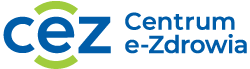 Zlecenie Opcji nr ….do Umowy CeZ/…/2023Zamawiający ……………………..zlecaWykonawcy ………………………..…realizację zamówienia w zakresie prawa opcji:………………………………………………………………………………………………………………………………………………………………….………………………………………………………………………………………………………………………………………………………………….Wynagrodzenie brutto z tytułu realizacji zamówienia w zakresie prawa opcji wyniesie …. zł (słownie złotych: …./100), w tym podatek VAT.Pozostałe warunki realizacji prawa opcji są określone w Umowie oraz Opisie przedmiotu zamówienia.……………………………….……………………………………….(data i podpis Zamawiającego)(data i podpis Wykonawcy)ZAMAWIAJĄCY…………………………………….Data i podpis osoby/osób uprawnionych do reprezentacji…………………………………………….Data i podpis Głównego Księgowego